физического и психического насилия, оскорбления личности, охрану жизни и здоровья.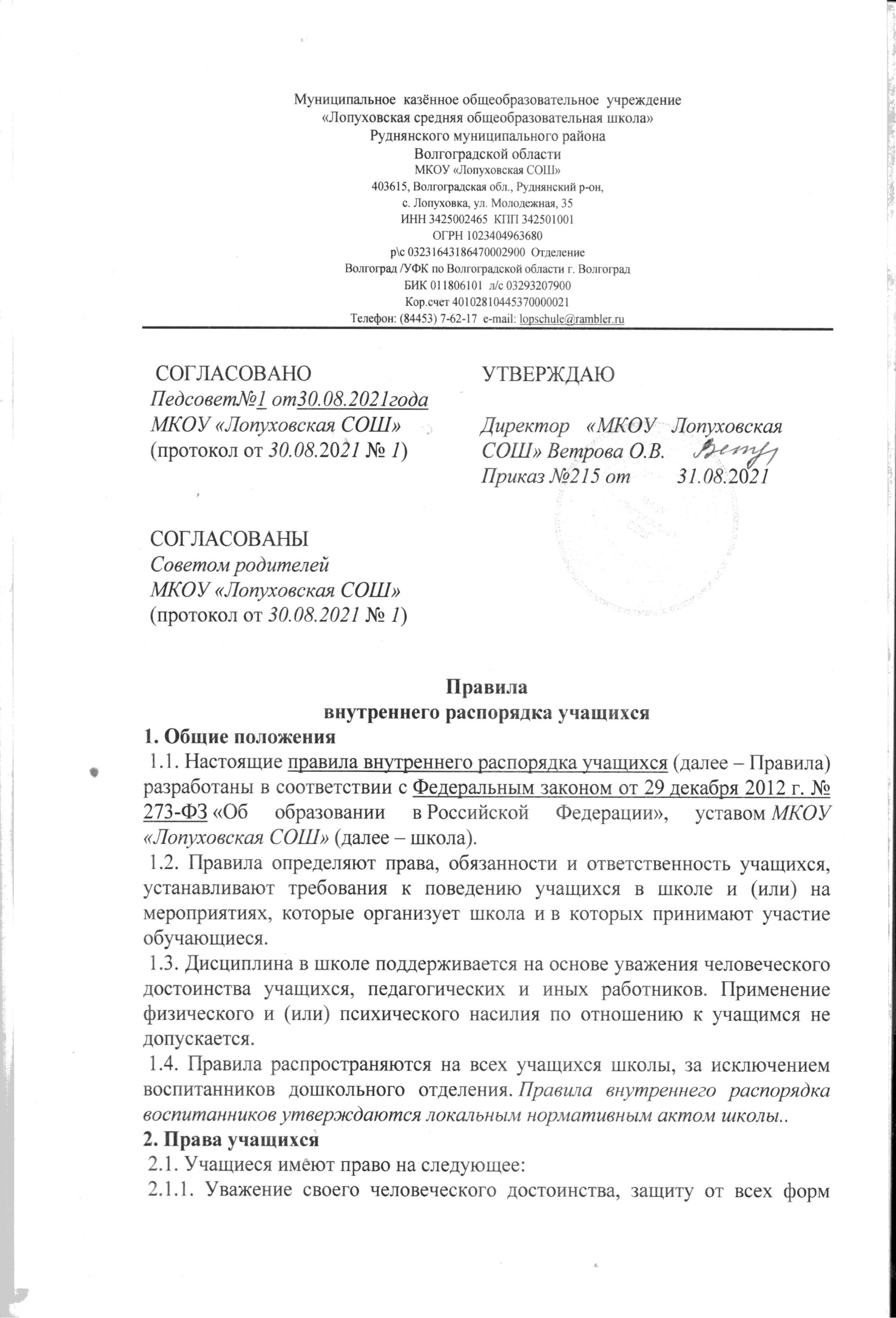  2.1.2. Благоприятную окружающую среду, которая не наносит вреда здоровьюи не ухудшает самочувствие учащихся при осуществлении школой своей деятельности. 2.1.3. Свободу совести, информации, свободное выражение собственных взглядови убеждений. 2.1.4. Защиту от информации, пропаганды и агитации, наносящих вред здоровью,нравственному и духовному развитию. 2.1.5. Развитие своих творческих способностей и интересов, включая участие в конкурсах,олимпиадах, выставках, смотрах, физкультурных мероприятиях, спортивных мероприятиях,в том числе в официальных спортивных соревнованиях, и других массовых мероприятиях. 2.1.6. Посещение по своему выбору мероприятий, которые проводятся в школеи не предусмотрены учебным планом. 2.1.7. Участие в научно-исследовательской, научно-технической, экспериментальнойи инновационной деятельности, осуществляемой школой под руководством педагогов. 2.1.8. Бесплатную публикацию своих работ в изданиях школы. 2.1.9. Условия для обучения с учетом особенностей психофизического развития и состоянияздоровья. 2.1.10. Получение социально-педагогической и психологической помощи, бесплатнойпсихолого-медико-педагогической коррекции. 2.1.11. Получение знаний, приобретение навыков и умений, соответствующихсовременному уровню развития науки, техники, технологий и культуры. 2.1.12. Профессиональную ориентацию. 2.1.13. Обучение по индивидуальному учебному плану, в том числе ускоренное обучение,в пределах осваиваемой образовательной программы в порядке, установленном локальнымнормативным актом школы. 2.1.14. Выбор формы получения образования и формы обучения после полученияосновного общего образования или после достижения 18 лет. 2.1.15. Выбор факультативных и элективных учебных предметов, курсов, дисциплин(модулей) из перечня, предлагаемого школой, после получения основного общего образования. 2.1.16. Освоение наряду с учебными предметами, курсами, дисциплинами (модулями)по осваиваемой образовательной программе любых других учебных предметов, курсов,дисциплин (модулей), преподаваемых в школе, в установленном порядке. 2.1.17. Зачет результатов освоения учащимися учебных предметов, курсов, дисциплин (модулей), практики, дополнительных образовательных программ в других организациях, осуществляющих образовательную деятельность в порядке, установленном действующим законодательством и локальным актом школы. 2.1.18. Каникулы в соответствии с законодательством об образовании и календарнымучебным графиком.  2.1.19. Бесплатное пользование библиотечно-информационными ресурсами, учебной,производственной, научной базой школы. 2.1.20. Бесплатное пользование лечебно-оздоровительной инфраструктурой, объектамикультуры, спортивными объектами школы. 2.1.21. Бесплатный подвоз до образовательных организаций и обратно. 2.1.22. Совмещение получения образования с работой без ущерба для освоенияобразовательной программы, выполнения индивидуального учебного плана. 2.1.23. Поощрение в порядке, установленном локальным нормативным актом школы. 2.1.24. Перевод в порядке, установленном локальным нормативным актом школы. 2.1.25. Участие в управлении школы в порядке, установленном уставом. 2.1.26. Ознакомление со свидетельством о государственной регистрации, уставом,лицензией на осуществление образовательной деятельности, свидетельством о государственной аккредитации, учебной документацией, другими документами, регламентирующими организацию и осуществление образовательной деятельности в школе. 2.1.27. Обжалование актов школы в установленном законодательством РФ порядке. 2.1.28. Обращение в комиссию по урегулированию споров между участникамиобразовательных отношений. 2.1.29. Создание общественных объединений в порядке, установленном законодательствомРФ (за исключением детских общественных объединений, учреждаемых либо создаваемыхполитическими партиями, детских религиозных организаций).2.1.30. Иные академические права, предусмотренные законодательством Российской Федерации и локальными нормативными актами школы. 2.2. Учащимся предоставляются следующие меры социальной поддержки: 2.2.1. Обеспечение питанием в соответствии с СанПиН 2.3/2.4.3590-20, утвержденными постановлением Главного государственного санитарного врача России от 27.10.2020№ 32.3. Обязанности и ответственность учащихся 3.1. Учащиеся обязаны: 3.1.1. Соблюдать устав школы, решения органов управления, настоящие Правила,локальные акты школы. 3.1.2. Соблюдать требования охраны труда, правил пожарной безопасности, иныетребования безопасности образовательного процесса. 3.1.3. Выполнять законные требования и распоряжения администрации, педагогови работников, сотрудников охраны школы. 3.1.4. Добросовестно осваивать образовательную программу, выполнять индивидуальныйучебный план, в том числе посещать предусмотренные учебным планом или индивидуальным учебным планом учебные занятия, осуществлять самостоятельную подготовку к занятиям, выполнять задания, данные педагогическими работниками в рамках образовательной программы. В случае пропуска занятий (обязательных мероприятий) из-за болезни учащийся предоставляет классному руководителю медицинскую справку или медицинское заключение. В иных случаях – заявление или объяснительную от своих родителей (законных представителей) с указанием причины отсутствия. 3.1.5. Заботиться о сохранении и об укреплении своего здоровья, стремитьсяк нравственному, духовному и физическому развитию и самосовершенствованию. 3.1.6. Уважать честь и достоинство других учащихся и работников школы, не создаватьпрепятствий для получения образования другими учащимися. 3.1.7. Бережно относиться к имуществу школы. 3.1.8. Следить за своим внешним видом, выполнять установленные школой требованияк одежде. 3.2. За неисполнение или нарушение требований устава, настоящих Правил и иныхлокальных актов школы по вопросам организации и осуществления образовательнойдеятельности к учащимся могут быть применены меры дисциплинарного взыскания в порядке, предусмотренном действующим законодательством. 4. Правила поведения в школе 4.1. Учащиеся должны: 4.1.1. Здороваться с работниками и посетителями школы. 4.1.2. Проявлять уважение к старшим, заботиться о младших. 4.1.3. Соблюдать вежливые формы общения с окружающими.5. Правила посещения школы учащимися 5.1. Посещение занятий и мероприятий, предусмотренных учебным планом, для учащихсяобязательно. В случае пропуска занятий (обязательных мероприятий) из-за болезни учащийся предоставляет классному руководителю медицинское заключение (справку). В иных случаях – заявление или объяснительную от своих родителей (законных представителей) с указанием причины отсутствия. 5.2. В случае пропуска занятий и (или) отдельных уроков классный руководитель выясняетпричины отсутствия у учащегося, его родителей (законных представителей). Если занятия были пропущены без уважительной причины и родители не знали об этом,классный руководитель или уполномоченное лицо извещает родителей (законныхпредставителей) и предпринимает меры по усилению контроля за посещаемостью, а также проводит необходимые профилактические мероприятия с учащимся и родителями (законными представителями) учащегося. 5.3. В школе учащийся должен иметь при себе дневник и все необходимые для уроковпринадлежности, сменную обувь. Для отдельных уроков необходимо приносить специальнуюодежду (фартук, нарукавники), спортивную форму. 5.4. Учащиеся должны приходить в школу заранее (рекомендуемое время за 10–15 минут) до начала учебных занятий.
Опоздание на занятия без уважительной причины недопустимо. В случае опоздания на урокучащийся проходит в класс таким образом, чтобы не мешать образовательному процессу других учащихся. 5.5. Перед началом занятий учащиеся оставляют верхнюю одежду и переодевают сменнуюобувь в гардеробе. В том случае, если учащийся забыл сменную обувь, он должен обратитьсяк дежурному администратору за одноразовой обувью (бахилами). 5.6. Учащиеся не должны оставлять в гардеробе, в том числе в верхней одежде, деньги,документы, ценные вещи. 5.7. Учащимся запрещено находиться в гардеробе после переодевания. 5.8. Учащимся запрещено приносить в школу: 5.8.1. Оружие. 5.8.2. Колющие и легко бьющиеся предметы без чехлов (упаковки), в том числе лыжии коньки, иной инвентарь, необходимый для организации образовательного процесса. 5.8.3. Легковоспламеняющиеся, взрывчатые, ядовитые, химические вещества и предметы. 5.8.4. Табачные изделия. 5.8.5. Спиртные напитки. 5.8.6. Наркотики, психотропные, одурманивающие, токсичные вещества иные вещества,обращение которых не допускается или ограничено в РФ или способные причинить вредздоровью участников образовательного процесса. Лекарственные средства могут при себе иметь только те учащиеся, которым они показаны по медицинским основаниям. Учащиеся или родители (законные представители) обучающихся должны поставить администрацию школы в известность о медицинских показаниях, по которым учащийся будет иметь при себе необходимые лекарственные средства. 5.9. На территории школы учащимся запрещено: 5.9.1. Находиться в нерабочее время. 5.9.2. Употреблять алкогольные, слабоалкогольные напитки, пиво, наркотические средстваи психотропные вещества, их прекурсоры и аналоги и другие одурманивающие вещества. 5.9.3. Играть в азартные игры. 5.9.4. Курить в здании, на территории школы. 5.9.5. Использовать ненормативную лексику (сквернословить). 5.9.6. Демонстрировать принадлежность к политическим партиям, религиозным течениям,неформальным объединениям, фанатским клубам. 5.9.7. Осуществлять пропаганду политических, религиозных идей, а также идей,наносящих вред духовному или физическому здоровью человека. 5.9.8. Находиться в здании в верхней одежде и (или) головных уборах. 5.9.9. Играть в спортивные игры вне специально отведенных для этого мест (спортивныхплощадок), за исключением проведения в установленном порядке организованных массовыхспортивно-развлекательных мероприятий. 5.9.10. Портить имущество или использовать его не по назначению, мусорить. 5.9.11. Перемещать из помещения в помещение без разрешения администрацииили материально ответственных лиц мебель, оборудование и иное имущество. 5.9.12. Передвигаться в здании и на территории на скутерах, гироскутерах, велосипедах,моноколесах, роликовых коньках, скейтах и других средствах транспортного и спортивногоназначения, если это не обусловлено организацией образовательного процесса, культурно-досуговыми мероприятиями. 5.9.13. Осуществлять предпринимательскую деятельность, в том числе торговлюили оказание платных услуг. 5.9.14. Кричать, шуметь, играть на музыкальных инструментах, пользоватьсязвуковоспроизводящей аппаратурой, за исключением случаев, когда это необходимодля реализации образовательной программы, проведения культурно-массового или спортивного мероприятия. 5.9.15. Решать спорные вопросы с помощью физической силы или психологическогонасилия. 5.10. Учащимся запрещено: 5.10.1. Самовольно покидать школу во время образовательного процесса. Уйти из школы вовремя образовательного процесса возможно только с разрешения классного руководителяили иного уполномоченного лица.5.11. Дисциплина и порядок поддерживаются в школе силами участников образовательногопроцесса. 6. Правила поведения учащихся во время урока6.1. Учащиеся занимают свои места в кабинете по указанию классного руководителяили учителя по предмету, который учитывает при размещении детей их физическиеи психологические особенности.6.2. Перед началом урока учащиеся должны подготовить свое рабочее место и всенеобходимое для работы в классе.6.3. При входе учителя в класс учащиеся встают в знак приветствия и садятся после того,как учитель ответит на приветствие и разрешит сесть.6.4. В случае опоздания на урок учащиеся должны постучаться в дверь кабинета, зайти,поздороваться с учителем, извиниться за опоздание и попросить разрешения сесть на место.6.5. Время урока должно использоваться только для учебных целей. Во время урока нельзя
шуметь, отвлекаться самому и отвлекать других учащихся от урока. 6.6. По первому требованию учителя (классного руководителя) учащиеся должныпредъявлять дневник.6.7. Если ученику нужно задать вопрос или он готов ответить на вопрос учителя, ученикподнимает руку и задает свой вопрос (отвечает на вопрос учителя) после разрешения учителя.6.8. Если учащемуся необходимо выйти из класса, он должен попросить разрешенияучителя.6.9. Учащиеся могут встать, навести чистоту и порядок на своем рабочем месте, выйтииз класса после того, как прозвонит звонок и учитель объявит об окончании урока.6.10. Во время уроков обучающиеся могут пользоваться только теми техническимисредствами, которые необходимы в образовательном процессе, или теми, которые разрешилиспользовать учитель. Остальные устройства, которые у учащихся есть при себе, нужноперевести в беззвучный режим без вибрации и убрать со стола.6.11. Для образовательных целей мобильные средства связи не используются.6.12. В школе запрещено использовать средства скрытой аудио- и видеозаписи без ведомаадминистрации и родителей (законных представителей) обучающихся, права и законныеинтересы которых могут быть нарушены такой записью. Технические средства скрытой аудио- и видеозаписи могут быть использованы только в случаях, прямо предусмотренных законом. 7. Правила поведения учащихся во время перемены 7.1. Время, отведенное на перемену, предназначено для отдыха учащихся и подготовкик следующему по расписанию занятию. 7.2. Учащиеся могут заниматься настольными видами спорта в специально отведенных дляэтого местах. 7.3. Во время перемен учащимся запрещается: 7.3.1. Шуметь, мешать отдыхать другим. 7.3.2. Бегать по коридорам, лестницам, вблизи оконных и лестничных проемов и в другихместах, не предназначенных для активного движения.7.3.3. Толкать друг друга, перебрасываться предметами.8. Правила поведения учащихся в столовой 8.1. Учащиеся обслуживаются в столовой в порядке живой очереди. 8.2. Учащиеся выполняют требования работников столовой, дежурного учителя, дежурныхпо столовой, соблюдают порядок при покупке продуктов питания и напитков. Проявляют внимание и осторожность при получении и употреблении горячих и жидких блюд. 8.3. Употреблять продукты питания и напитки, приобретенные в столовой и принесенныес собой, разрешается только в столовой. 8.4. После еды учащиеся убирают за собой столовые принадлежности и посуду. 9. Правила поведения учащихся во время внеурочных мероприятий 9.1. Перед проведением мероприятий ответственный учитель (руководитель группы)инструктирует учащихся по технике безопасности. 9.2. Во время мероприятия учащиеся должны: 9.2.1. Соблюдать дисциплину и выполнять все указания ответственного учителя(руководителя группы). 9.2.2. Следовать установленным маршрутом движения, соблюдать правила поведенияна улице, в общественном транспорте. 9.2.3. Соблюдать правила личной гигиены, своевременно сообщать руководителю группыоб ухудшении здоровья или травме.9.2.4. Уважать местные традиции, бережно относиться к природе, памятникам историии культуры. 9.2.5. Оставаться вместе с группой до окончания мероприятия. Покинуть мероприятиераньше учащиеся могут только с разрешения ответственного учителя (руководителя группы).10. Защита прав, свобод, гарантий и законных интересов учащихся 10.1. В целях защиты своих прав, свобод, гарантий и законных интересов учащиеся и (или)их законные представители самостоятельно или через своих выборных представителей вправе: 10.1.1. Направлять в органы управления школы обращения о нарушении и (или) ущемленииее работниками прав, свобод, законных интересов и социальных гарантий учащихся. 10.1.2. Обращаться в комиссию по урегулированию споров между участникамиобразовательных отношений.10.1.3. Использовать иные, не запрещенные законодательством способы защиты своих прави законных интересов.